*Uit de afbeelding hieronder blijkt dat de dagindeling kon verschillen omdat een uur in de zomer langer duurt dan in de winter. Dat heeft er dus mee te maken dat de tijd van zonsopgang tot zonsondergang altijd in 12 werd gedeeld. (Er zijn ook mythologisch gezien twaalf dochters van Apollo die de Horae werden genoemd, nichtjes van Hyperion.)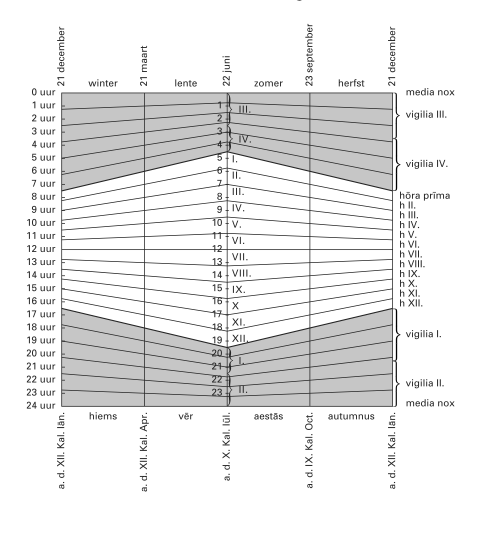 r. 1Zodra als het het vierde of vijfde uur is,(er is immers niet een zekere afgemeten tijd)r. 2zoals het weer uitgenodigd heeft,begeef ik mij naar het terras of de cryptoporticus,ik denk na over de overige dingen en ik dicteer.Ik klim op de wagen.r. 3Daar handel ik ook op dezelfde manier,als wat ik wandelend of liggend handel;Mijn aandacht blijft bestaan, door de verandering zelf hersteld.r. 5Opnieuw ga ik een klein beetje slapen,snel lees ik duidelijk en aandachtig een Griekse of een Latijnse redevoering opniet zozeer vanwege mijn stem,als wel vanwege mijn buik;Deze wordt toch evenzeer ook versterkt.r. 6Opnieuw wandel ik, smeer ik mij in met olie, oefen ik me, was ik me.